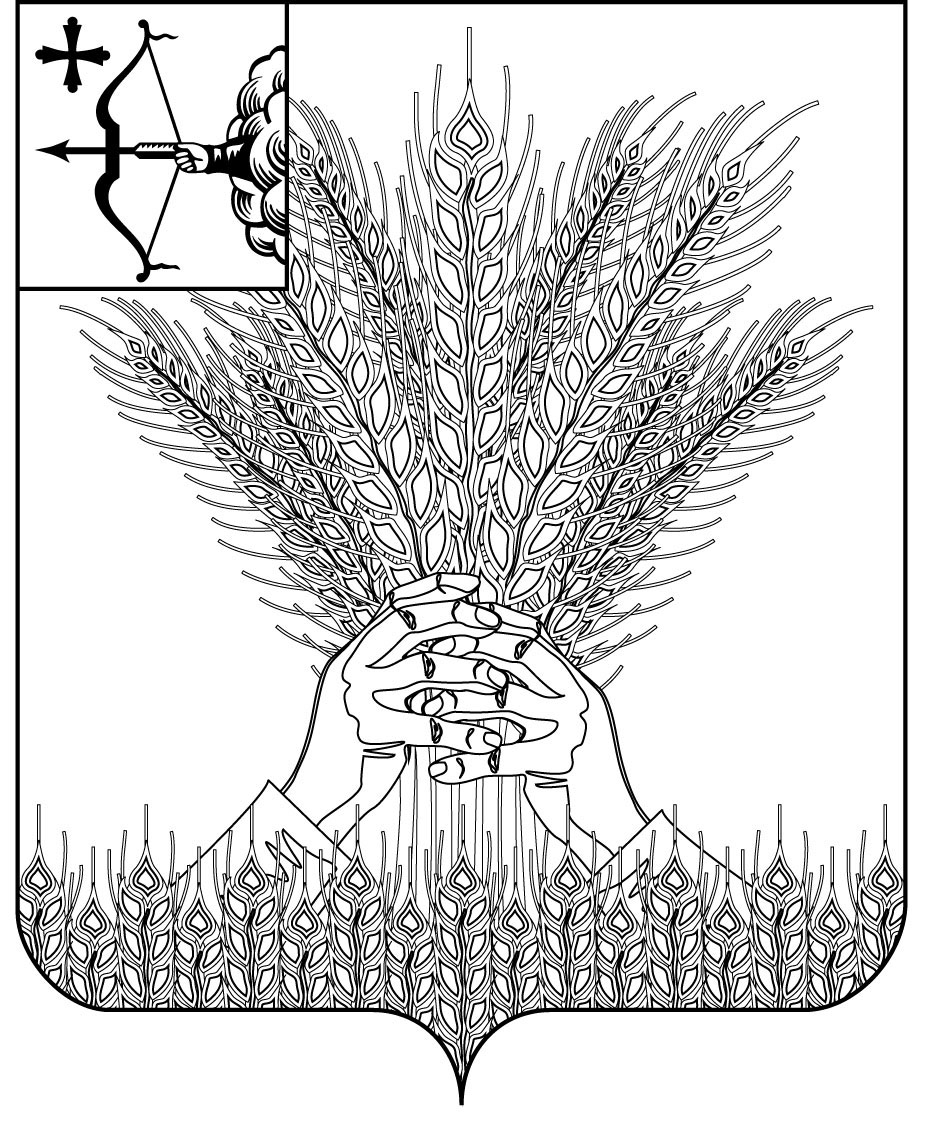 РОССИЙСКАЯ ФЕДЕРАЦИЯДУМА КИКНУРСКОГО МУНИЦИПАЛЬНОГО ОКРУГАКИРОВСКОЙ ОБЛАСТИпервого созыва                                        РЕШЕНИЕ                             проектО внесении изменений и дополненийв решение Думы Кикнурского муниципального округа Кировской области от 07.10.2020 № 2-21В соответствии с Уставом муниципального образования Кикнурский муниципальный округ Кировской области, принятым Решением Думы Кикнурского муниципального округа Кировской области от 19.10.2020 № 4-38, Дума Кикнурского муниципального округа Кировской области  РЕШИЛА:1. Внести следующие изменения и дополнения в Положение о бюджетном процессе в муниципальном образовании Кикнурский муниципальном округ Кировской области, утвержденное Решением Думы Кикнурского муниципального округа Кировской области от 07.10.2020 № 2-21 (далее – Положение):1.1. В части 3 статьи 10  после слов "чрезвычайных ситуаций," дополнить словами "а также на иные мероприятия".1.2. Пункт 37) статьи 17 изложить в новой редакции:"37) устанавливает сроки утверждения муниципальных программ Кикнурского муниципального округа;".1.3. Часть 1 статьи 34 изложить в новой редакции:"1. Организация исполнения бюджета Кикнурского муниципального  округа осуществляется финансовым управлением администрации Кикнурского муниципального округа в установленном им порядке на основе сводной бюджетной росписи бюджета Кикнурского муниципального  округа и кассового плана. Составление и ведение сводной бюджетной росписи бюджета Кикнурского муниципального  округа и кассового плана осуществляется финансовым управлением администрации Кикнурского муниципального округа в установленном им порядке.В соответствии с приказами начальника финансового управления администрации Кикнурского муниципального округа дополнительно к основаниям, установленным пунктом 3 статьи 217 Бюджетного кодекса Российской Федерации, может осуществляться внесение в сводную бюджетную роспись бюджета Кикнурского муниципального округа без внесения изменений в решение Думы Кикнурского муниципального округа Кировской области о бюджете Кикнурского муниципального округа по следующим основаниям:в случае перераспределения между главными распорядителями средств бюджета Кикнурского муниципального округа, установленных решением о бюджете Кикнурского муниципального округа, - в пределах общего объема расходов бюджета Кикнурского муниципального округа;в случае перераспределения бюджетных ассигнований по отдельным кодам классификации расходов бюджетов - в пределах общего объема бюджетных ассигнований, предусмотренных главному распорядителю средств бюджета Кикнурского муниципального округа в текущем финансовом году;в случае перераспределения бюджетных ассигнований на сумму средств, необходимых для выполнения условий софинансирования (предоставления средств), установленных для получения целевых межбюджетных трансфертов из областного бюджета (из внебюджетных источников), в том числе путем введения новых кодов классификации расходов бюджетов, - в пределах общего объема расходов бюджета Кикнурского муниципального округа, установленного решением о бюджете Кикнурского муниципального округа;в случае получения целевых межбюджетных трансфертов из областного бюджета, безвозмездных поступлений от юридических лиц сверх объемов, утвержденных решением о бюджете Кикнурского муниципального округа;в случае распределения правовыми актами Кировской области целевых межбюджетных трансфертов из областного бюджета сверх объемов, утвержденных решением о бюджете Кикнурского муниципального округа;в случае изменения порядка применения бюджетной классификации Российской Федерации;в случае детализации кодов целевых статей расходов бюджета Кикнурского муниципального округа в пределах соответствующего кода целевой статьи, утвержденной ведомственной структурой бюджета Кикнурского муниципального округа;в случае увеличения бюджетных ассигнований резервного фонда администрации Кикнурского муниципального округа Кировской области на основании решения администрации Кикнурского муниципального округа Кировской области в пределах общего объема расходов бюджета Кикнурского муниципального округа, установленного решением о бюджете Кикнурского муниципального округа;в случае проведения операций по привлечению и погашению муниципальных заимствований Кикнурского муниципального округа, не приводящих к увеличению дефицита бюджета Кикнурского муниципального округа, верхнего предела муниципального внутреннего долга Кикнурского муниципального округа и объема бюджетных ассигнований на обслуживание муниципального долга Кикнурского муниципального округа;в случае перераспределения бюджетных ассигнований между видами источников финансирования дефицита бюджета Кикнурского муниципального округа в пределах общего объема бюджетных ассигнований по источникам финансирования дефицита бюджета Кикнурского муниципального округа, предусмотренных на соответствующий финансовый год;в случае установления решением о бюджете Кикнурского муниципального округа дополнительных оснований для внесения изменений в сводную бюджетную роспись без внесения изменений в решение о бюджете Кикнурского муниципального округа.".1.4. Дополнить статьей 34.1. следующего содержания:"34.1. Особенности исполнения бюджета Кикнурского муниципального округа1. Заключение и оплата муниципальными бюджетными учреждениями муниципальных контрактов (договоров) на поставку товаров, выполнение работ, оказание услуг для нужд учреждений, подлежащих исполнению за счет субсидий, предоставляемых из бюджета Кикнурского муниципального округа в соответствии со статьями 78.1 и 78.2 Бюджетного кодекса Российской Федерации, производится в пределах средств указанных субсидий и с учетом ранее принятых и неисполненных обязательств. Данные муниципальные контракты (договоры) заключаются на срок, не превышающий срок действия утвержденных получателю средств бюджета Кикнурского муниципального округа лимитов бюджетных обязательств на предоставление субсидий таким учреждениям.Санкционирование финансовым управлением администрации Кикнурского муниципального округа оплаты денежных обязательств (расходов) по муниципальным контрактам (договорам), заключенным с нарушением положений, установленных частью 1 настоящей статьи, получателям средств бюджета Кикнурского муниципального округа, муниципальным бюджетным учреждениям не осуществляется.2. В случае недостижения муниципальными бюджетными учреждениями показателей муниципального задания за отчетный финансовый год субсидии на финансовое обеспечение выполнения муниципального задания подлежат перечислению указанными учреждениями в бюджет Кикнурского муниципального округа в порядке, установленном администрацией Кикнурского муниципального округа, если иное не установлено законодательством Российской Федерации.".2. Настоящее решение подлежит опубликованию в Сборнике муниципальных правовых актов органов местного самоуправления муниципального образования Кикнурский муниципальный округ Кировской области и на официальном сайте муниципального образования Кикнурский муниципальный округ Кировской области в информационно-телекоммуникационной сети "Интернет".3. Настоящее решение вступает в силу с момента официального опубликования (обнародования).Председатель Думы Кикнурского муниципального округа    В.Н. Сычев                                       Глава Кикнурского муниципального округа    С.Ю. Галкин№пгт Кикнурпгт Кикнурпгт Кикнурпгт Кикнур